ANEXA Nr. 3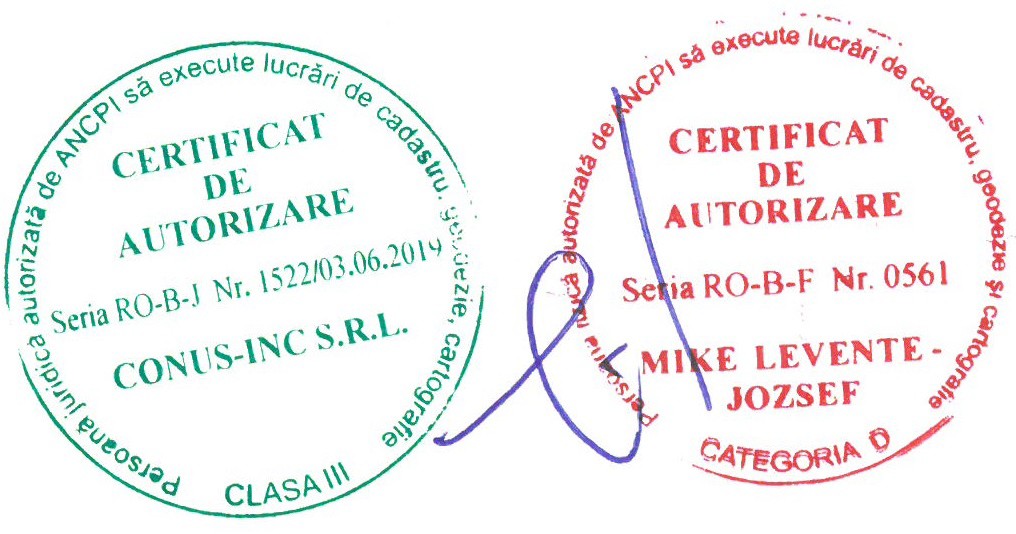 OPISUL ALFABETIC AL TITULARILOR DREPTURILOR REALE DE PROPRIETATE, AL POSESORILOR ȘI AL ALTOR DEȚINĂTORIJudețul HARGHITA UAT DealuNr. crt.Nume / denumire deţinătorData naşterii/ CUIIdentificatorPlanşaSector cadastralAdresa imobiluluiSuprafaţa în proprietate (mp)Suprafaţa în posesie (mp)Observaţii deţinător1ANDRAS DOMOKOS27471127Extravilan, Loc. Tibod, UAT. Dealu, Jud. Harghita; (Tarla: 100, Parcela: 3277/2; Tarla: 100, Parcela: 3276/2; Tarla: 100, Parcela: 3276/4; Tarla: 100, Parcela: 3278/1)6467Lipsa CNP, proprietar decedat.2BENKE JOZSEF- DANIEL20.05.198127431127Extravilan, Loc. Tibod, UAT. Dealu, Jud. Harghita; (Tarla: 100, Parcela: -)71553BENKE JOZSEF- DANIEL20.05.198127441127Extravilan, Loc. Tibod, UAT. Dealu, Jud. Harghita; (Tarla: 100, Parcela: -)71564Bereczi Ladislau06.07.195027581127Extravilan, UAT. Dealu, Jud. Harghita; (Tarla: 100, Parcela: -)36145CSENDOR EVA27611127Extravilan, Loc. Tibod, UAT. Dealu, Jud. Harghita; (Tarla: 100, Parcela: -)1422Lipsa CNP6CSENDOR IOAN27611127Extravilan, Loc. Tibod, UAT. Dealu, Jud. Harghita; (Tarla: 100, Parcela: -)1422Lipsa CNP7CSIKI ANA05.07.193027601127Extravilan, Loc. Tibod, UAT. Dealu, Jud. Harghita; (Tarla: 100, Parcela: 3276/6; Tarla: 100, Parcela: 3279/1; Tarla: 100, Parcela: 3276/5)3736Proprietar decedat.8FÜLÖP LUDOVIC27511127Extravilan, Loc. Tibod, UAT. Dealu, Jud. Harghita; (Tarla: 100, Parcela: 13-466)3369Lipsa CNP.9FÜLÖP SÁNDOR27511127Extravilan, Loc. Tibod, UAT. Dealu, Jud. Harghita; (Tarla: 100, Parcela: 13-466)3369Lipsa CNP.10KEDVES ERZSÉBET27511127Extravilan, Loc. Tibod, UAT. Dealu, Jud. Harghita; (Tarla: 100, Parcela: 13-466)3369Lipsa CNP.11KOCS AGNES27531127Extravilan, Loc. Tibod, UAT. Dealu, Jud. Harghita; (Tarla: 100, Parcela: -)9598Lipsa CNP,12KOCS AGNES27551127Extravilan, Loc. Tibod, UAT. Dealu, Jud. Harghita; (Tarla: 100, Parcela: -)468Lipsa CNP,13KOCS AGNES17.04.197627561127Extravilan, UAT. Dealu, Jud. Harghita; (Tarla: 100, Parcela: 13-471; Tarla:100, Parcela: 13-472)293513KOCS AGNES17.04.197627571127Extravilan, UAT. Dealu, Jud. Harghita; (Tarla: 100, Parcela: -)787514KOCS ZOLTAN27531127Extravilan, Loc. Tibod, UAT. Dealu, Jud. Harghita; (Tarla: 100, Parcela: -)9598Lipsa CNP14KOCS ZOLTAN27551127Extravilan, Loc. Tibod, UAT. Dealu, Jud. Harghita; (Tarla: 100, Parcela: -)468Lipsa CNP15KOCS ZOLTAN24.10.197427561127Extravilan, UAT. Dealu, Jud. Harghita; (Tarla: 100, Parcela: 13-471; Tarla:100, Parcela: 13-472)293516KOCS ZOLTAN24.10.197427571127Extravilan, UAT. Dealu, Jud. Harghita; (Tarla: 100, Parcela: -)787517LASZLO CSILLA27541127Extravilan, Loc. Tibod, UAT. Dealu, Jud. Harghita; (Tarla: 100, Parcela: -)1000Lipsa CNP18LASZLO ERNO27541127Extravilan, Loc. Tibod, UAT. Dealu, Jud. Harghita; (Tarla: 100, Parcela: -)1000Lipsa CNP,19NAGY ELEK27501127Extravilan, Loc. Tibod, UAT. Dealu, Jud. Harghita; (Tarla: 100, Parcela: 13-464/1; Tarla: 100, Parcela:13-464/2; Tarla: 100, Parcela: 13-465)3752Lipsa CNP.20NAGY GÁBOR27501127Extravilan, Loc. Tibod, UAT. Dealu, Jud. Harghita; (Tarla: 100, Parcela: 13-464/1; Tarla: 100, Parcela:13-464/2; Tarla: 100, Parcela: 13-465)3752Lipsa CNP.Nr. crt.Nume / denumire deţinătorData naşterii/ CUIIdentificatorPlanşaSector cadastralAdresa imobiluluiSuprafaţa în proprietate (mp)Suprafaţa în posesie (mp)Observaţii deţinător21NAGY GÁSPÁR27501127Extravilan, Loc. Tibod, UAT. Dealu, Jud. Harghita; (Tarla: 100, Parcela: 13-464/1; Tarla: 100, Parcela:13-464/2; Tarla: 100, Parcela: 13-465)3752Lipsa CNP.22NAGY VERONIKA27501127Extravilan, Loc. Tibod, UAT. Dealu, Jud. Harghita; (Tarla: 100, Parcela: 13-464/1; Tarla: 100, Parcela:13-464/2; Tarla: 100, Parcela: 13-465)3752Lipsa CNP.23NAGY VILMA27481127Extravilan, Loc. Tibod, UAT. Dealu, Jud. Harghita; (Tarla: 100, Parcela: 13-463/1; Tarla: 100, Parcela:13-463/2; Tarla: 100, Parcela: 13-462)6620Lipsa CNP24NYISZTOR ZENOBIA27511127Extravilan, Loc. Tibod, UAT. Dealu, Jud. Harghita; (Tarla: 100, Parcela: 13-466)3369Lipsa CNP.25PAL IULIANA26.12.193127601127Extravilan, Loc. Tibod, UAT. Dealu, Jud. Harghita; (Tarla: 100, Parcela: 3276/6; Tarla: 100, Parcela: 3279/1; Tarla: 100, Parcela: 3276/5)3736Proprietar decedat.26PAL JOZSEF27461127Extravilan, Loc. Tibod, UAT. Dealu, Jud. Harghita; (Tarla: 100, Parcela: 3277/1; Tarla: 100, Parcela: 3276/1; Tarla: 100, Parcela: 3276/3)6242Lipsa CNP, proprietar decedat.27PÁL KÁROLY27451127Extravilan, Loc. Tibod, UAT. Dealu, Jud. Harghita; (Tarla: 100, Parcela: 13-456; Tarla: 100, Parcela: 13-455)4997Lipsa CNP.28PÁL LÁSZLÓ27451127Extravilan, Loc. Tibod, UAT. Dealu, Jud. Harghita; (Tarla: 100, Parcela: 13-456; Tarla: 100, Parcela: 13-455)4997Lipsa CNP.29PÁLL IOAN27621127Extravilan, Loc. Tibod, UAT. Dealu, Jud. Harghita; (Tarla: 100, Parcela: 13-484/1; Tarla: 100, Parcela:13-484/2)6670Lipsa CNP30Sandor Attila07.01.197827591127Extravilan, UAT. Dealu, Jud. Harghita; (Tarla: 100, Parcela: -)271131SZOKE DOMINIC25.03.192927601127Extravilan, Loc. Tibod, UAT. Dealu, Jud. Harghita; (Tarla: 100, Parcela: 3276/6; Tarla: 100, Parcela: 3279/1; Tarla: 100, Parcela: 3276/5)3736Proprietar decedat.32SZOKE EMERIC07.10.193727601127Extravilan, Loc. Tibod, UAT. Dealu, Jud. Harghita; (Tarla: 100, Parcela: 3276/6; Tarla: 100, Parcela: 3279/1; Tarla: 100, Parcela: 3276/5)3736Proprietar decedat.33SZOKE LUDOVIC16.08.192727601127Extravilan, Loc. Tibod, UAT. Dealu, Jud. Harghita; (Tarla: 100, Parcela: 3276/6; Tarla: 100, Parcela: 3279/1; Tarla: 100, Parcela: 3276/5)3736Proprietar decedat.34SZOKE MARTON- ARPAD06.05.192627601127Extravilan, Loc. Tibod, UAT. Dealu, Jud. Harghita; (Tarla: 100, Parcela: 3276/6; Tarla: 100, Parcela: 3279/1; Tarla: 100, Parcela: 3276/5)3736Proprietar decedat.35SZOKE VASILE18.09.193427601127Extravilan, Loc. Tibod, UAT. Dealu, Jud. Harghita; (Tarla: 100, Parcela: 3276/6; Tarla: 100, Parcela: 3279/1; Tarla: 100, Parcela: 3276/5)3736Proprietar decedat.36UAT DEALU999999999-999927491127Extravilan, Loc. Tibod, UAT. Dealu, Jud. Harghita; (Tarla: 100, Parcela: -)1932Proprietar neidentificat36UAT DEALU999999999-999927521127Extravilan, Loc. Tibod, UAT. Dealu, Jud. Harghita; (Tarla: 100, Parcela: 13-467)393Proprietar neidentificat